                                                                                                                                        Tarih: ……. /…… /…………..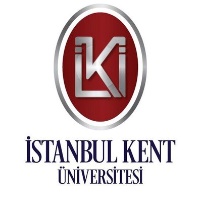 KONTENJAN TALEP BİLDİRİM FORMU               Formu DüzenleyenKamu Kurumu/ Ticaret Odasının Adı: …………………………………………………………………………………Adresi : ……………………………………………………………………………………………………………………………….                                                     Telefon No : ………………………………………………………………………………………………………………………..Faks No : ……………………………………………………………………………………………………………………………E-posta : ……………………………………………………………………………………………………………………………..Stajla İlgili YetkilininAdı Soyadı : ………………………………………………………………………………………….Unvanı       : ………………………………………………………………………………………….İmza           :Program              (Staj Alanı)Öğrenci  SayısıStajyer Talep Eden İşyerinin     AdıStajyer Talep Eden İşyerinin İletişim Bilgileri